               180328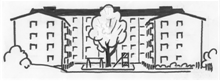 Informationsbrev BRF Korallen nr 3 - 18
Vårstädning!Boka in söndag den 22 april klockan 10.00 för vårstädning av vår gård!
I år vill vi att så många medlemmar som möjligt hjälper till då vi har haft en lång vinter och det ligger mycket grus på gården. Kom ihåg att vi äger huset tillsammans så det är viktigt att 
alla hjälper till i den mån man kan. Det finns även mindre ansträngande arbetsuppgifter som exempelvis att rengöra trädgårdsbord. De senaste gångerna har det varit samma eldsjälar som ställer upp och vi vill se fler gamla och nya ansikten. 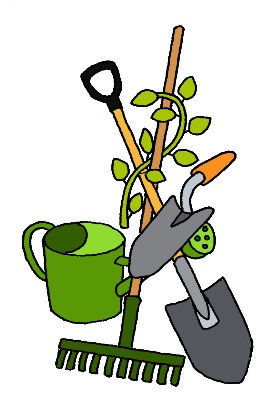 När vi är klara startar vi grillarna och bjuder på korv och fika. 
Låsbyte för de allmänna utrymmena startar 26 aprilTorsdagen den 26 april påbörjar Råsunda Lås arbetet med att byta ut låsen i våra allmänna utrymmen. Om allt går enligt planerna kommer det att ta två dagar. Se till att ha era nya nycklar redo så ni kommer in i huset efter klockan 21.00.De som vill ha extranycklar beställer detta via mejl av styrelsen på adressen styrelsen@korallen1.se. Ange namn, lägenhetsnummer och antal nycklar ni vill köpa. Extranyckel 1 - 2 kostar 120 kr (subventionerat pris) och nyckel 3 -> kostar ordinarie pris 220 kr. Om ni tappar eller blir av med en nyckel skall detta anmälas till styrelsen som gör en förlustanmälan/beställning till Råsunda Lås. Dessa nycklar går EJ att kopiera. Vid vårstädningen kommer styrelsen dela ut nya förrådsnycklar till de som hyr extraförråd. /Styrelsen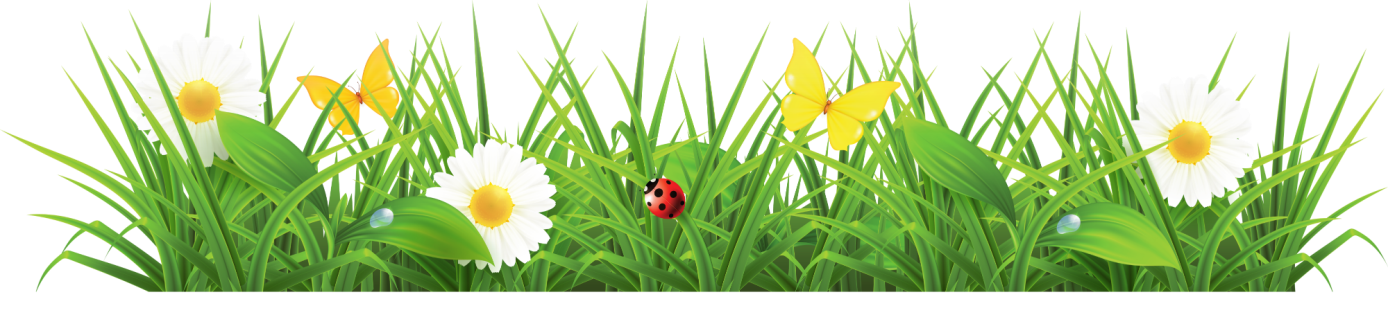 Glöm Inte! BRF Korallen har en hemsida www.korallen1.se och finns även på Facebook. Bli medlem! 